10 fordulóból álló játékos fejtörő2017. június„A szeretet hidat képez olyan pontok között is, melyek között lehetetlennek tűnik a kapcsolat” (Paulo Coelho)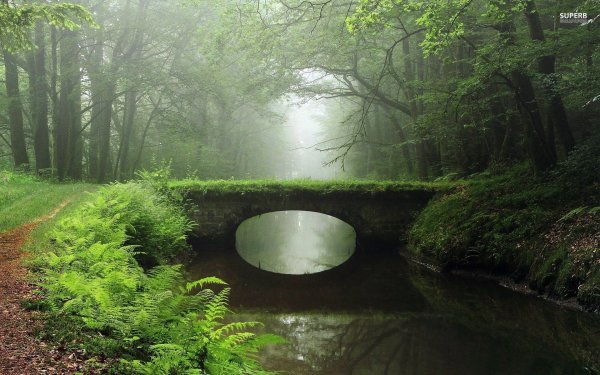 Kintai-kyo Bridge, Iwakuni, JapánMikor épült a híd és mi az érdekessége a hídszerkezetnek?Keressen róla képet is, melyet illesszen a feladat megoldása után!Károly-híd, Prága, CsehországMilyen hosszan tudunk sétálni rajt, mikor készült el véglegesen, mi a különlegessége?Keressen róla képet is, melyet illesszen a feladat megoldása után!Khaju Bridge, IránKi építette a hidat és hány különleges boltív található rajta?Keressen róla képet is, melyet illesszen a feladat megoldása után!Ponte San’t Angelo, Róma, OlaszországMelyik császár megrendelésére készült a hídszerkezet, a hídon két apostol szobra is található, kik Ők?Keressen róla képet is, melyet illesszen a feladat megoldása után!Öreg-híd, Mostar, Bosznia-HercegovinaKinek a megbízásából fejezték be a híd építését, és mikor?Keressen róla képet is, melyet illesszen a feladat megoldása után!Pont du Gard Nimes, FranciaországA rajta szereplő felirat szerint kinek köszönhetjük a megépítését, s mi a különlegessége?Keressen róla képet is, melyet illesszen a feladat megoldása után!Basteibrücke, Saxony, Szász-Svájc, NémetországMelyik völgyhíd felett ível át ez a kőhíd?Keressen róla képet is, melyet illesszen a feladat megoldása után!Iron Bridge (Vashíd), Shropshire grófság, Egyesült KirályságA világörökség részét képező hídszerkezet miben első a világon?Keressen róla képet is, melyet illesszen a feladat megoldása után!Shuanglong híd, Jianshui, Yunnan tartomány, KínaMelyik dinasztia idejéből való a hídszerkezet?Keressen róla képet is, melyet illesszen a feladat megoldása után!Le Pont Alexandre-III, Párizs, FranciaországMelyik két ország megállapodása alapján és milyen okból építettek a hidat?Keressen róla képet is, melyet illesszen a feladat megoldása után!Haoshang-híd, Szecsuán tartomány, Leshan, KínaMelyik két hegyet köti össze a hídszerkezet? Milyen híres szobor található a közelében?Keressen róla képet is, melyet illesszen a feladat megoldása után!Karl Theodor Brücke, Heidelberg, NémetországMilyen stílusban épült a hídszerkezet?Keressen róla képet is, melyet illesszen a feladat megoldása után!Melyik alföldi városunkat nevezik a „Hidak városának”? Hány hídja van, illetve történelme során hány hídja lehetett a városnak?Hol található a „Villogó szem” vagy „Kacsintós szem” híd?Az „ördög hídja” elnevezés nem véletlen. Két Európai országban is találunk ilyen elnevezéssel hidakat. Milyen legenda fűződik hozzájuk, és melyik országokban nézhetjük meg?Norvégiában egy vízesés felett ível át ez a különleges híd? Milyen néven ismerjük?Melyik háborúban építették stratégiailag fontos hidat Thaiföldön, a Khwai folyón, amelyből filmet is rendeztek? Mikor készült a film és kik alakították a főbb szerepeket?Az ókori Perzsia királya, Xerxész ezer korbácsütésre ítélte a tengert, amelyet a monda szerint végre is hajtottak. Miért büntette meg így a tengert az uralkodó?Ki az a szerb író, aki a Híd a Drinán című regényért 1961-ben irodalmi Nobel-díjat kapott?Ki az a neves amerikai drámaíró, akinek egyik ismert regénye a „Pillantás a hídról”?Melyik két országot köti össze a 2000-ben felavatott, kb. 8 km hosszú Öresund-híd, amely Európa leghosszabb köz-és vasúti hídja?Kik az előadói a következő zeneszámnak?„Amíg a híd a folyót, átöleli szelíden.
Kis puha vállad épp addig ölelem.
És ha te elkísérsz tied vagyok bármit kérsz.
Amíg a híd a folyót, átöleli szelíden.
Kis puha vállad épp addig ölelem.
S a végtelen utakon, csak veled utazom”